                                                              Проект                                                                                        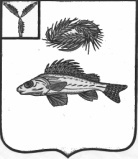   АДМИНИСТРАЦИЯДЕКАБРИСТСКОГО МУНИЦИПАЛЬНОГО ОБРАЗОВАНИЯЕРШОВСКОГО МУНИЦИПАЛЬНОГО РАЙОНА САРАТОВСКОЙ ОБЛАСТИПОСТАНОВЛЕНИЕот______________________  № ____________________________О внесении изменений и дополнений в постановление администрации Декабристского муниципального образованияЕршовского  муниципального  района  от 12.05.2012 №21В соответствии с Федеральным законом от 06.10.2003 №131-ФЗ «Об общих принципах организации местного самоуправления в Российской Федерации,  на основании Правил противопожарного режима в Российской Федерации, утвержденных постановлением Правительства РФ от 25.04.2012 г. № 390, руководствуясь Уставом Декабристского муниципального образования Ершовского муниципального района, администрация Декабристского муниципального образования Ершовского муниципального района  ПОСТАНОВЛЯЕТ:1. Внести следующие изменения и дополнения в постановление администрации Декабристского муниципального образования от 12.05.2012 г. № 21  «Об обеспечении связи и оповещения населения Декабристского МО о пожаре»:-дополнить в приложение №1 постановления  пункт 3.3 следующим содержанием:«.На территории поселений и городских округов, территории садоводства или огородничества обеспечивается наличие звуковой сигнализации для оповещения людей при пожаре, телефонной связи, а также  запасов воды для целей пожаротушения в соответствии со ст. 6,63 и 68 Федерального закона «Технический регламент о требованиях пожарной безопасности».Звуковая сигнализация установлена:На здание администрации в п.ЦелинныйНа здание администрации в с. РефлекторНа магазине в п. НовыйНа ФАП п. ОрловкаНа ФАП п. МирныйГлава Декабристского МО                                                М.А. Полещук